Prospective Member Information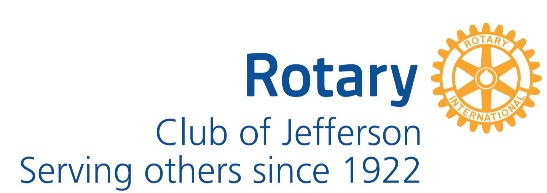 Rotary Club of Jefferson satelliteVision: The satellite club will provide all the opportunities of Rotary membership in a format that allows maximum input and flexibility for members. Meetings: The second and fourth Wednesday of the month at 6 pm in the private dining room at Coaches Corner, Wild Rose Casino. This time can be changed if members agree on a more mutually convenient time. Meetings will be casual and family-friendly. There can be programs of interest, if members desire. Meals: No meal will be planned, but beverages, appetizers and/or meals can be ordered. Expectations of members: Members will strive to attend at least one meeting per month. Members will be encouraged to choose, plan and carry out service projects within Rotary International’s Areas of Focus: Fighting disease; Providing clean water; Mother/child health; Education and literacy; Community development; Peace and conflict resolution; or Protecting the environment. The selection of service projects will be driven by the interests and goals of satellite club members. Satellite club members will help with the annual charity auction and dinner and will receive a portion of the proceeds to use for projects within the parameters of RI’s Areas of Focus.Costs:Rotary International dues, $91 per year, billed quarterly – All members pay this amountRotary District 6000 dues, $30 per year, billed quarterly – All members pay this amount Local club dues of $59 per year, billed quarterly – This is a substantial reduction of what noon club members pay and goes toward a quarterly remittance to the RI Foundation and club expenses.This works out to be $15 per month, to be billed at $45 per quarter.EREY – An optional $25 per quarter which goes to the RI Foundation. Many members of the noon club participate in Every Rotarian Every Year.Satellite members who attend the Monday noon meeting will be charged $13 for their meal, added to their quarterly bill.Invoices are sent quarterly by the club treasurer, with payment due on receipt. Employers can be billed directly if Rotary membership is a benefit of employment.Rotary International – A global network of 1.2 million neighbors, friends, and leaders volunteering their skills and resources to solve issues and address community needswww.rotary.org07/2023Our global network of 1.4 million neighbors, friends, nd resources to solve issues and address 